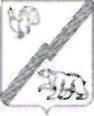        Муниципальное образование – городскойокруг город ЮгорскМуниципальное бюджетное учреждениедополнительного образования«Детская школа искусств города Югорска»(МБУ ДО «Детская школа искусств»)Никольская ул., д. 7 А,  Югорск, 628263Ханты-Мансийский автономный округ -Югра,Тюменская область,Тел./факс (34675) 7-67-28, 7-67-29E-mail: dshi.muzschul@mail.ruОКПО 33582514; ОГРН 1028601847867ИНН/КПП 8622001438/862201001Извещение о внесении изменений в извещение и документацию об аукционе в электронной форме среди субъектов малого предпринимательства и социально ориентированных некоммерческих организаций  на право заключения гражданско-правового договора на 
поставка струнных музыкальных инструментов № 0187300005820000451.Внести изменения в извещение об аукционе в электронной форме: В пункте 17 слова «18» января 2021 года» заменить словами «25 января 2021 года»;1.2. В пункте 19 слова «19» января 2021 года» заменить словами «26 января 2021 года»;1.3. В пункте 20 слова «20» января 2021 года» заменить словами «27 января 2021 года».Внести изменения в документацию об аукционе в электронной форме:  2.1. В части I «Сведения о проводимом аукционе в электронной форме»:- в пункте 19 слова «16» января 2021 года» заменить словами «23 января 2021 года»;- в пункте 20 слова «18» января 2021 года» заменить  словами «25 января 2021 года»;- в пункте 21 слова «19» января 2021 года» заменить словами «26 января 2021 года»;- в пункте 22 слова «20» января 2021 года» заменить словами «27 января 2021 года».2.2. Часть II «Техническое задание» документации об аукционе в электронной форме изложить в новой редакции (Приложение № 1).Директор МБУ «Детская школа искусств»                                                                     Г.И. Драгунова